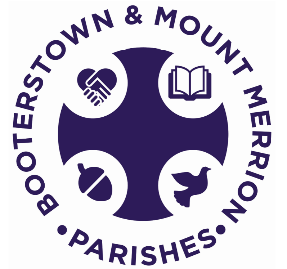 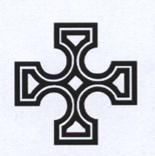 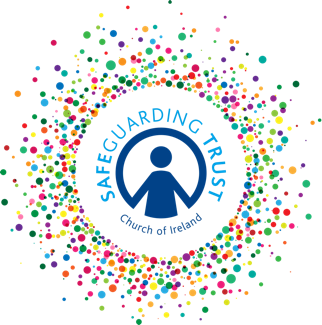 Safeguarding TrustParishes of Booterstown and Carysfort with Mount MerrionSt Philip and St James’ Church Booterstown and St Thomas’ Church Mount MerrionThe incumbent, select vestries, clergy, staff and volunteers are committed to uphold good practice in the parishes’ ministry with children.Should you have a concern, suspicion or allegation regarding child welfare in the parishes, please contact a member of the parish panel.1.	Rev Canon Gillian Wharton 	Telephone: 087-23007672.	Ms Jill Lacey 				Telephone: 086-83211003.	Mr Damian Phelan   			Telephone: 087-9417000The duty social worker may be contacted at the local Tusla Child and Family Agency office.Duty Social workerTusla c/o HSE Primary Care CentreUnit 9, Nutgrove Retail Park, Churchtown, Dublin 14Telephone: 01–9213400 (direct line)Or contact Tusla Head Office, St John’s Road, Dublin 8.  Telephone: 01-7718500Email: info@tusla.ie          Website www.tusla.ieIn an emergency contact Blackrock Garda station on phone number 01-6695200